HousingRecommendation 1Housing performance standard: Achieve a higher performance standard for all housing in the region by 2035.Action Step ABuild to last: Build all housing to last at least 100 years because a longer usable life is more cost effective.  Local planning and zoning offices could offer potential permit applicants a cost comparison information sheet showing examples of cost recovery estimates and useful life of project using various construction materials/methods.Action Step BBuilding standards: Make building standards and permitting more uniform and more stringent to achieve all aspects of new housing and rehabilitation goals.Action Step CSubdivision ordinances: Create or update local subdivision ordinances to include a baseline standard.Action Step DBlight reduction: Examine existing blight ordinances and rental codes, amend/revise as needed.  Enforce blight ordinances and rental codes and promote broader use.  Identify Federal and State funding opportunities.Action Step EResale standards: Require homes on the market to meet minimum standards before transfer of title.  Possibly add to realtor checklist to ensure improvement is completed.   Secure funds for this effort.Action Step FNeighborhood standards: Adopt neighborhood aesthetic standards to build the sense of character and identity.Action Step GLife-cycle housing: Rehabilitate houses to accommodate a variety of age groups and needs. Recommend that HUD set standards for new construction and rehabilitation of homes that use state/federal funding.Action Step HSafety: Include children’s safety and storm shelter access as safety aspects in rehabilitationAction Step ILife-cycle housing: Rehabilitate houses to accommodate a variety of age groups and needs. Recommend that HUD set standards for new construction and rehabilitation of homes that use state/federal funding.Recommendation 2Education on codes and standards: Focus on education to promote standardized building codes, alternatives for green energy, and sustainable planning for housing.Action Step ABuilding codes: Identify opportunities to standardize rehabilitation/building codes for green technologies for all types of housing including multifamily, mobile homes, conventionally built homes, and manufactured homes.Action Step BZoning for green housing: Incorporate Minnesota Green Housing Criteria Overlay concepts in zoning codes and building codes (www.mnhousing.gov/idc/groups/public/documents/document/mhfa_006584.pdf).Action Step CEducation: Educate architects, planning and zoning staff, code enforcers, contractors and builders in green technology for all types of construction and rehabilitation.Action Step DJobs: Identify jobs related to emerging technologies in residential construction.Recommendation 3Infrastructure planning: Plan for maintenance, upgrading, and eventual replacement of drinking water and wastewater systems throughout the region.  Investigate innovative technologies for drinking water and wastewater infrastructure.Action Step AFunding: Secure funding for maintenance, upgrading, and replacement of water and wastewater infrastructure including septic systems and wells.Action Step BEfficiency: Maximize existing capacity before expanding or creating new water and wastewater infrastructure. Consider cluster/small distributed systems for environmental concerns or cost considerations.Action Step C  Infrastructure expansion: Consider expanding new and existing highway, sewer, and water, prioritizing community and regional impacts.Recommendation 4Planning and zoning: Create neighborhood and communitywide plans that account for the location of infrastructure. Use zoning to encourage efficient and functional development and locate all housing near amenities such as; schools, shopping, medical facilities, recreational opportunities, jobs, lakes, utilities etc.Action Step AZoning techniques for efficiency: Reduce infrastructure costs and allow for varied income housing by encouraging cluster, conservation design, and mixed use development.Action Step BCreate neighborhoods: For new housing, especially in larger communities, develop houses in neighborhood clusters with varied housing types or mixed use of buildings.Action Step CProtection of natural resources: Protect the region’s natural environment and improve access to public waters by developing incentives to use conservation design over traditional lot-block developments, especially in shoreland areas.Action Step DFarmland protection: Local governments should designate growth areas and protect the region’s prime farmland by directing/steering future development to identified growth areas.Action Step ESolar access:  Design and position new home construction to maximize use of solar energy. Homeowners will have the opportunity to access solar/thermal resources which will lower utility costs to the home and lower traditional energy consumption.Action Step FSenior housing: Encourage more housing development and redevelopment opportunities in downtown areas by creating tax-free or low-tax housing zones. Develop an affordable, senior citizen property tax.Recommendation 5Social services: Provide links to social services for residents receiving housing assistanceRecommendation 6Support rehabilitation efforts: Support efforts to rehabilitate housing in the region, particularly for vacant homes, foreclosures and low-income homes, through establishing standards, providing incentives and resources, and education.Action Step ARehabilitation standards: Have funds available for housing rehabilitation, including the addition of green technology to existing homes. Make housing suitable for families and individuals.Action Step BForeclosures: Prioritize rehabilitation of foreclosed homes. Create an incentive program for potential new homebuyers to purchase homes with a match or amount they have been paying for rent.Action Step CIncentives: Provide government incentives to developers for improving housing and establishing infrastructure that supports a broader vision for housing in each community.Action Step DStandards: Promote individual investment development coupled with quality standards.Action Step ERental rehabilitation: Set up programs to assist low-income homeowners rehabilitate their homes to create a rental apartment.Action Step FFunding: Create a variety of funding options for rehabilitation, especially for the elderly and low-income population.Action Step GDatabase for rehabilitation: Develop “Angie’s List”-style databases of rental property energy ratings for tenants to use and reliable rehabilitation contractors. Help reliable contractors get on the list.Action Step HUse volunteers: Find groups of contractors that are willing to volunteer or help at cost. Action Step IResource guide: Have a resource guide to inform property owners of programs. Action Step JFunding guidance: Work with contractors, non-profits, and educational trainers and direct them to funding sources.Action Step KEvaluation: Develop an evaluation process to determine whether or not a foreclosed home is a good candidate for rehabilitation.Action Step LEducate contractors: Educate contractors regarding housing rehabilitation. Action Step MRehabilitation jobs: Use workforce housing programs to put the unemployed to work on rehabilitation.Action Step NElderly and single parent homes: Create a group (or recruit those in transitional/emergency housing programs) to rehabilitate homes for elderly or single parent homes.Recommendation 7Energy rehabilitation: Help families finance energy savings and improvements, including green technology, as well as understanding the payback from these improvements. Provide more energy efficient low interest loans.Action Step APromote existing programs: Allow existing rehabilitation and weatherizing programs to do more. Require the use of appropriate green technology and promote peak-month savings.Action Step BStandards: Rehabilitated homes must meet a minimum standard of green technology and energy efficiency.Action Step CLoans and incentives: Encourage government-recommended loans, technical assistance and incentives for rehabilitating homes of a certain square footage. This should include green requirements and the use of alternative energy technologies.	Recommendation 8Rehabilitation standards and rules: Simplify rules regarding rehabilitation. Return more power to the local government to oversee and set standards for their area.Action Step AFunding: Work to fund building standard mandates with local money. Collaborate with local governments to levy taxes for cost-saving projects.Action Step BMaintenance standards: Establish minimum neighborhood standards for preventing deterioration and maintaining reasonable levels of cleanliness.Action Step CCommunity standards: When rehabilitating homes, consider the community and home’s aesthetics and attractiveness.Recommendation 9Affordable housing: Strongly prioritize small towns and rural areas in the effort to continue preserving affordable housing in Greater Minnesota.Action Step ARehabilitate foreclosed homes: Enable rehabilitation of foreclosed properties to provide affordable housing for seniors, families, and group facilities.Affordable HousingRecommendation 1Program funding: Recognize the value of programs that have been very effective in providing affordable housing, such as rural rental housing (Rural Development USDA Sec. 515 program and Section 8 voucher program) and senior and disable persons housing (HUD 202, and Section 811 programs). Seek to sincerely reinvigorate these programs, rather than simply provide minimal levels of funding.Action Step ACollaboration: Gain and coordinate local support and advocate with federal elected officials to increase funding levels for these effective programs.Recommendation 2Multi-generational neighborhoods: Encourage life-cycle, multi-generational neighborhoods with affordable housing integrated into all neighborhoods.Action Step AAffordable housing location: Access funding and encourage local governments to provide incentives to expand affordable housing developments within a 30-minute commute to economic employment centers.Action Step BWorkforce housing location: Workforce housing is a supply and demand issue. Educate employers on housing availability in the area and educate business leaders on housing costs and affordability gaps.Action Step CUniversal design: Incorporate handicapped accessible units into new and existing multifamily rental housing where there are vacancies to support the aging and population with disabilities.Action Step DCollaboration: Create a collaborative effort to encourage and promote multi-generational neighborhoods throughout the region.Action Step EBest practices: Explore other models, like co-housing, and identify best practices that will work within the region.Recommendation 3Address affordable housing needs: Recognize and address the extent of poverty in the region and the need for a comprehensive affordable housing plan Action Step APlan: Develop a Regional Affordable Housing Plan that builds on limited existing plans and addresses demographic changes within the region.  Identify partners within the Plan.Action Step BIdentify wage needs: Identify community wage levels needed to buy an average home or rent an average apartment.Action Step CIdentify housing needs: Identify needed rental and single-family housing in communities that is currently available, vacant, or can be produced or preserved. The housing should be within a range of affordability (e.g. 30% of income, subsidized, etc.).  Identify developers and program administrators.Action Step DFunding: Identify funding sources that are affordable or can be matched by owners and/or others.  Focus on exploring and developing funding sources for low-income and elderly populations to gain access to affordable housing.Action Step EFunding: Funding sources should recognize and research rural and small-town models with a focus on green standards and strategies. These sources should avoid applying urban-based standards in our rural region while still recognizing the need to be close to available transportation and services.Action Step FIncentives: Include affordable housing incentives directed toward local banks working with low income populations that require homebuyer education.Action Step GHousing information: Promote and make available existing information of affordable housing.Action Step HHousing and jobs: Survey where people who work for large employers live and identify gaps.Action Step ICollaborative funding: Create a collaborative effort to recruit regional funders for rehabilitation of foreclosed homes.Action Step JForeclosure solutions: Develop more affordable rental housing to meet the needs of those who lost their homes through foreclosureAction Step KEducate about need and funding: Continue to market and spread the word about possible funds and ways to obtain affordable housing, owned and rental, including among the business community.  Action Step LHousing partners: Increase the capacity of Habitat for Humanity to create more single-family homes in the region.Recommendation 4Homelessness: Address the temporary and permanent housing needs of the homeless in the region. Action Step AHomeless shelters: Find groups and funds to create a homeless shelter in the region.Action Step BHomeless family support: Create a support network to help homeless families develop a plan and get back on their feet.Action Step CTransitional housing: Develop transitional housing in Staples or communities serving Morrison, Wadena, Todd, Crow Wing, and Cass counties because of close proximity.Action Step DExpand successful model: Expand or identify additional funding sources that house more families locally such as program like the Interfaith Hospitality Model, which creates homeless shelters in local churches or apartment buildings.Action Step ELocation: Strategically place accessible homeless shelters and senior living quarters throughout the region.Action Step FSupportive housing: Develop permanent supportive housing projects within the region to stabilize homeless individuals and families.Recommendation 5Policy recommendations: Make policy recommendations that will address fair housing issues for protected classes in the region.Action Step AHousing equity: Raise the issue of whether everyone has the right to safe, affordable housing.Action Step BFederal funding prioritization: Encourage funding sources to formally buy into the Sustainable Communities process. This means prioritizing participation in SC when making funding awards, such as with Low-Income Housing Tax Credits and other housing and community development programs.Recommendation 6Fair Housing Equity Analysis (FHEA): Continue to work with Happy Dancing Turtle (non-profit) and Habitat for Humanity to address the housing needs of Native Americans in upper Cass County.Recommendation 7Fair Housing Equity Analysis (FHEA):  Continue to work with the Hispanic Economic Development Corporation (EDC) to address jobs and housing need of the Hispanic population in Todd County.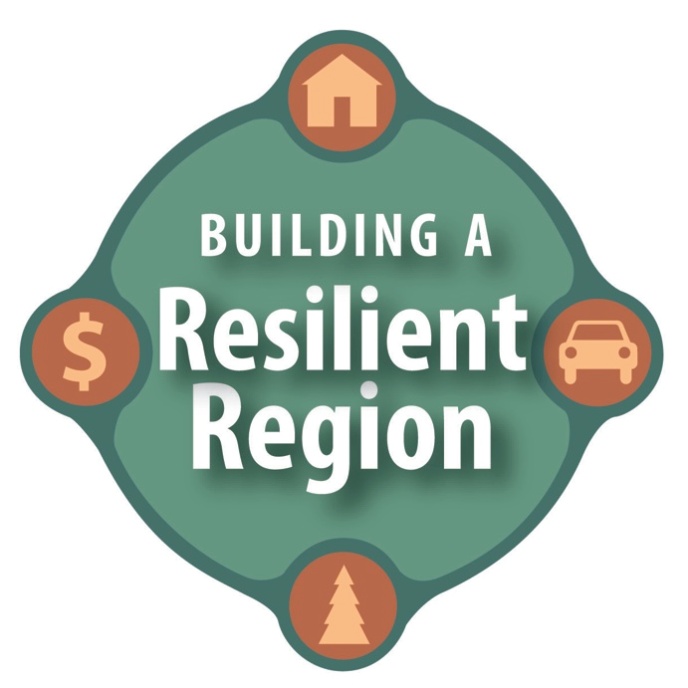 Champion ReportTheme Area: Housing/Affordable HousingChampions:  Jennifer Bergman and  Deanna HemmeschREPORTING PERIOD: April 5, 2016-June 21, 2016Goals/Strategies or Action Steps:What NEW success have you had in moving your theme goals forward over the reporting period?What NEW success have you had in moving your theme goals forward over the reporting period?AH 2The service member housing project is still working with a design team to look at the sites available.The service member housing project is still working with a design team to look at the sites available.H IV 6AHousing and commercial rehabilitation funding:Funding has just been awarded for downtown Brainerd for commercial rehabilitation through the Small Cities program. These funds will be administered by the Brainerd HRA.Funding is available for owner occupied housing in Crosby through the Small Cities program. These funds are administered by the Brainerd HRAFunding is available for owner occupied housing in SE Brainerd through the Small Cities program. These funds are administered by the Brainerd HRAFunding is still available for owner occupied housing rehabilitation in Deerwood through the Small Cities program. These funds are administered by CMHP.Funding is still available for owner occupied and commercial rehabilitation in Staples through the Small Cities program. These funds are administered by CMHP.Funding is still available for owner occupied and commercial rehabilitation in Browerville through the Small Cities program. These funds are administered by CMHP.Housing and commercial rehabilitation funding:Funding has just been awarded for downtown Brainerd for commercial rehabilitation through the Small Cities program. These funds will be administered by the Brainerd HRA.Funding is available for owner occupied housing in Crosby through the Small Cities program. These funds are administered by the Brainerd HRAFunding is available for owner occupied housing in SE Brainerd through the Small Cities program. These funds are administered by the Brainerd HRAFunding is still available for owner occupied housing rehabilitation in Deerwood through the Small Cities program. These funds are administered by CMHP.Funding is still available for owner occupied and commercial rehabilitation in Staples through the Small Cities program. These funds are administered by CMHP.Funding is still available for owner occupied and commercial rehabilitation in Browerville through the Small Cities program. These funds are administered by CMHP.H IV 6ARental Rehabilitation Deferred Loan Program (RRDL) is currently accepting application from rental property owners that are interested in fixing up their rental properties. Fund are loaned out as a 0% deferred loan with a portion forgiven at the end of the term. CMHP just received an allocation of $1.5 million to administer throughout their 16 county services area. This includes all 5 of the resilient region counties.Rental Rehabilitation Deferred Loan Program (RRDL) is currently accepting application from rental property owners that are interested in fixing up their rental properties. Fund are loaned out as a 0% deferred loan with a portion forgiven at the end of the term. CMHP just received an allocation of $1.5 million to administer throughout their 16 county services area. This includes all 5 of the resilient region counties.AH 3The Brainerd HRA has acquired a property on 4th Avenue NE in Brainerd. The house will be demolished in June.  The Brainerd HRA will be attempting to sell this lot to a buyer/builder team as opposed to Lakes Area Habitat for Humanity.  The Brainerd HRA has acquired a property on 4th Avenue NE in Brainerd. The house will be demolished in June.  The Brainerd HRA will be attempting to sell this lot to a buyer/builder team as opposed to Lakes Area Habitat for Humanity.  AH 3HThe CWC HRA held their strategic planning in December and one of their objectives is to:  “Determine workforce housing needs based on local employer needs.”  The intent is to survey employers to determine needs and create programs needed to address the gaps.The CWC HRA held their strategic planning in December and one of their objectives is to:  “Determine workforce housing needs based on local employer needs.”  The intent is to survey employers to determine needs and create programs needed to address the gaps.AH 2The CWC HRA hired the Urban Land Institute to evaluation the Brainerd Oaks Subdivision and make recommendations to build out this development.  Since then, the CWC HRA has received an offer from a developer to purchase three tax forfeited subdivisions including Brainerd Oaks.  The CWC HRA is currently negotiating the offer.The CWC HRA hired the Urban Land Institute to evaluation the Brainerd Oaks Subdivision and make recommendations to build out this development.  Since then, the CWC HRA has received an offer from a developer to purchase three tax forfeited subdivisions including Brainerd Oaks.  The CWC HRA is currently negotiating the offer.How are you working with any of the other RR Theme areas?How are you working with any of the other RR Theme areas?How are you working with any of the other RR Theme areas?Jennifer Bergman have been asked to be on the Next Generation:  The Future of Arts and Cultural Placemaking in Rural America sponsored by USDA RD and RUPRI (Rural Policy Research Institute).Jennifer Bergman have been asked to be on the Next Generation:  The Future of Arts and Cultural Placemaking in Rural America sponsored by USDA RD and RUPRI (Rural Policy Research Institute).Jennifer Bergman have been asked to be on the Next Generation:  The Future of Arts and Cultural Placemaking in Rural America sponsored by USDA RD and RUPRI (Rural Policy Research Institute).List any Goals or Recommendations within the plan that your team of theme Champions are struggling to address?List any Goals or Recommendations within the plan that your team of theme Champions are struggling to address?List any Goals or Recommendations within the plan that your team of theme Champions are struggling to address?